Муниципальное автономное дошкольное образовательное учреждение «Детский сад № 103» г. Перми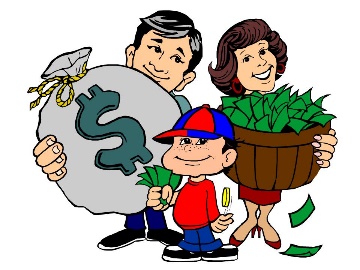 Дайте ребенку знания о деньгахПодготовила воспитатель высшей квалификационной категории Селиванова А. Ю. Не надо иметь специализированного образования, чтобы понять, какая связь существует между деньгами и удовлетворением наших желаний. Дети делают это открытие прежде, чем дорастают до школьного возраста, раньше даже, чем начинают считать до десяти. И не приходится этому удивляться: все мы нередко говорим о деньгах в их присутствии. Кроме того, дети замечают, что вещи, приобретаемые в магазинах, мы оплачиваем, а не просто берем и уносим домой. Таким образом, «Хочу!», которое мы слышим от 2-3-летних детей, превращается в «Купи!» у 4-5-летних. Обычно родители не знают, как при таких просьбах поступить. С одной стороны, они не хотят лишать ребенка чего-то нужного, а с другой, не хотят и баловать. Конечно, здравый смысл подсказывает им разумные ответы, и все же они не приносят ощутимых результатов, и ребенок, оберегаемый от «прозы жизни», в результате так и не научится обращаться с деньгами разумно и ответственно. Ваша задача — дать своим детям такие уроки, которые помогут им научиться быть успешными, счастливыми и продуктивными.Есть несколько причин, почему так важно учить ребенка управлять своими деньгами.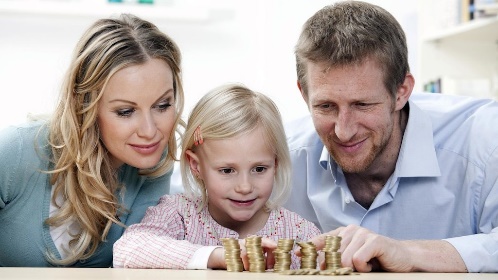 чтобы он был меньше подвержен стрессу, связанному с деньгами, когда станет взрослым.чтобы он имел возможность жить с комфортом.чтобы он не жил с Вами, когда уже станет взрослым, только потому, что он не может позволить себе жить самостоятельно.чтобы у него была лучшая жизнь, чем у Вас.С самого раннего возраста попробуйте ввести ребенка в круг хозяйственных забот семьи. Он должен, хотя бы в общих чертах знать семейный бюджет, стоимость основных продуктов: хлеба, молока, рыбы, мяса, овощей. По мере развития ребенка надо посвящать в мир вещей (стоимость одежды, обуви). Попробуйте делать это в форме игры, в форме обучения, например, математике. Вот у нас морковка. Сколько она стоит? Вот на столе пакет молока. Сколько он стоит? Вот батон в хлебнице. Сколько он стоит? А давай все это сложим и узнаем, сколько стоит весь обед? Когда стоит разговаривать с ребенком о деньгах?Обучение ребенка деньгам, это гораздо больше, чем один разговор. Использование реальных жизненных ситуаций и примеров помогут ему понять все на практике. Они будут учиться не только из Ваших слов, но и через свои действия. Вот Вам несколько идей и возможностей, чтобы поговорить с ребенком о деньгах.Когда он получает подарок.Когда Ваш ребенок получает подарок на день рождения или другой праздник, это самое прекрасное время, чтобы поговорить с ним об экономии денег. Действительно, получив подарок, ребенок может отказаться от других планируемых покупок и сэкономить некоторые средства. А если это подарок деньгами, так тут сам бог велел. Вы можете помочь своему ребенку спланировать, каким образом он будет экономить и для чего он будет это делать.Когда Вы пользуетесь банкоматом.Банкомат — это волшебный ящик, который выдает деньги, когда Вы вводите секретный код. Как бы не так! Но дети думают именно таким образом! И Вам нужно обязательно поговорить с ними о том, что такое банкомат и как он работает. Это отличная возможность поговорить о заработке, экономии и принятии решений о расходах.В магазине.Берите ребенка с собой в походы по магазинам. Это идеальная возможность объяснить ему о составлении бюджета. Расскажите о том, что различные вещи стоят различные суммы. Вы даже можете попросить ребенка помочь Вам сравнить цены и найти самый дешевый вариант.Оплата счетов и квитанций.Оплата квитанций, вероятно, не то, что Вы обычно делаете вместе с Вашим ребенком. Тем не менее, это хорошая возможность поговорить с ним о финансовых вещах, которые он принимает, как само собой разумеющееся. Можно говорить о работе и обязанностях, и о том, как Вы оплачиваете эти расходы каждый месяц.Это также хорошая возможность для разговора с ребенком о различных способах экономии денег, почему это важно и для чего это стоит делать. Например, можете рассказать о том, что нужно выключать свет, когда он покидает свою комнату, это приводит к экономии энергии, а сэкономленные деньги можно будет потратить во время семейного отпуска.Начинайте учить своих детей финансовой грамотности как можно раньше, в каком бы возрасте они сейчас не были. Чем раньше они узнают эту науку, тем проще им будет принять эти знания в своей голове и использовать их в своей будущей жизни.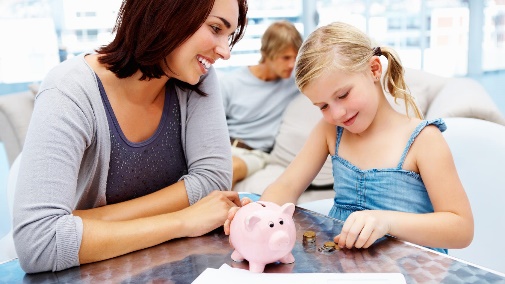 